Дорогие коллеги,                                 школьные библиотекари                                г. Перми и Пермского края!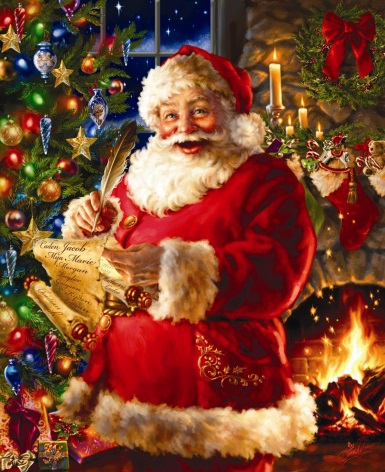      Примите самые теплые и искренние поздравления от Регионального Представительства РШБА в Пермском крае с Новым годом и Рождеством!     Пусть в этот волшебный праздник ваши желания и устремления претворяются в жизнь!     А удача и успех останутся верными спутниками на весь 2021 год!      Желаем вам неиссякаемой энергии и творческого вдохновения в нелегком деле – развитии школьного библиотечного образования.     Со своей стороны, обещаем, что будем оперативно знакомить вас с нормативными правовыми актами, инновационным опытом и другими интересными материалами.Вместе мы сможем достичь многого!    Счастья, здоровья и радости вам и вашим близким!